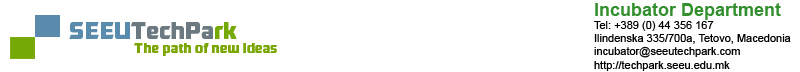 Ftesë publike për aplikim në inkubatorMbështetni idenë tuaj perms SEEUTechParkAplikoni online që të merni pjesë në garën për tu bërë pjesë e inkubatorit. Inkubatori mbështetë idetë e juaja përmes hapësirës fizike (zyrave), mentorimit, konsultimit dhe trajnimit.Çka është Inkubatori I SEEUTechPark?Inkubatori është një departament shumë i rëndësishëm i SEEUTechPark. I cili u mundëson komercializimin e ideve për biznes si dhe vizibilitet për ndërmarjet e reja.Shërbimet e inkubatoritTërë ndihmën e nevojshme për të transformuar idenë tuaj në një biznes fitimprurës,Zyra moderne të përshtatshme për punë, të pajisura me kompjuterë, aplikacione softuerike, internet etj.Konsultime, mentorim dhe trajnime profesionaleQasje në rrjete vendore dhe ndërkombëtareKush mund te aplikojë?Çdo individ apo ekip me një ide të biznesit në sektorin TIK (Teknologjitë e Informacionit dhe Komunikimit)Procesi për pranim në incubatorDorëzimi I aplikacionit (1)Në këtë fazë, kandidati duhet të plotësoje aplikacionin online në ueb sajtin e SEEUTechPark:http://techpark.seeu.edu.mk/en/incubator/applyVleresimi preliminar (2)Komisioni për pranim do të bëjë vlerësimin preliminar të aplikacioneve të dorëzuara në bazë të kritereve për përzgjedhje.Vlerësimi përfundimtar (3)Pas përfundimit të të gjitha fazave te mësiperme, kandidatët që do të mbesin do të informohen për datën e prezantimeve përfundimtare të idesë së tyre para komisionit pranues. Komisioni pranues pas prezentimit do të sjellë vendimin përfundimtarë se kush do të jetë pjesë e inkubatorit. Vendimi përfundimtar do të bazohet në kriteret për pranim, që përfshijnë kreativitetin e idesë, kualitetin, produktet ose shërbimet që do ti ofrojë, përvojën dhe përkushtimin e ndërmarrësit ose ekipit, potencialin e tregut komercial si dhe mundësit për ritje të afarizmit.Informacion shtesëTë gjithë kandidatët të cilët do të kalojnë fazën e dyte (preliminare) do të kontaktohen dhe informohen nga departamenti i inkubatorit ne lidhje me statusin e tyre, dhe informacione të nevojshme shtesë.Shënim: Dokumentacionet të cilat do të dorëzohen në departamentin e inkubatorit do të ruhen me konfidencialitet dhe do të shfrytëzohen vetëm për vlerësim të aplikimeve.Për informata shtesë, ju lutem na kontaktoni në:SEEUTechParkIncubator DepartmentTel: +389 (0) 44 356 165, +389 (0) 44 356 167E-mail: incubator@seeutechpark.comhttp://techpark.seeu.edu.mk